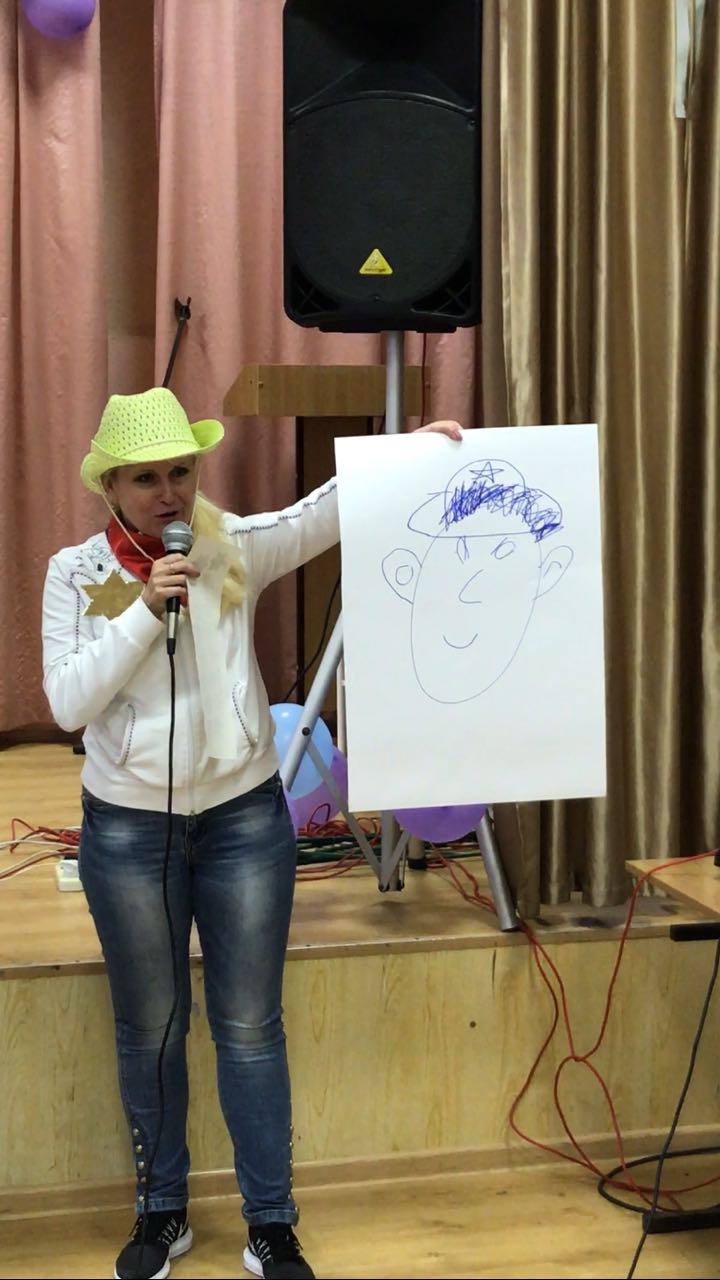 22 октября в актовом зале школы у 2 «Б» класса прошла ковбойская вечеринка, посвященная празднику осени и празднику урожая.В начале праздника состоялось представление всех ковбоев и знакомство с их прозвищами. А ковбои рассказали интересные  факты из их непростой, но очень интересной жизни. А потом началось родео, в котором ковбои показали свои навыки и умения. Оценивал конкурсы мудрый, но очень строгий шериф, в которого перевоплотилась классный руководитель Закамская Наталья Алексеевна. Пять команд ковбоев - «Синие анаконды», «Коричневые гризли», «Желтые лисы», «Зеленые ящеры» и «Серые волки»  боролись за победу в  девяти увлекательных конкурсах.Первый конкурс «Нарисуй шерифа».Потом были конкурсы:Отличный стрелок 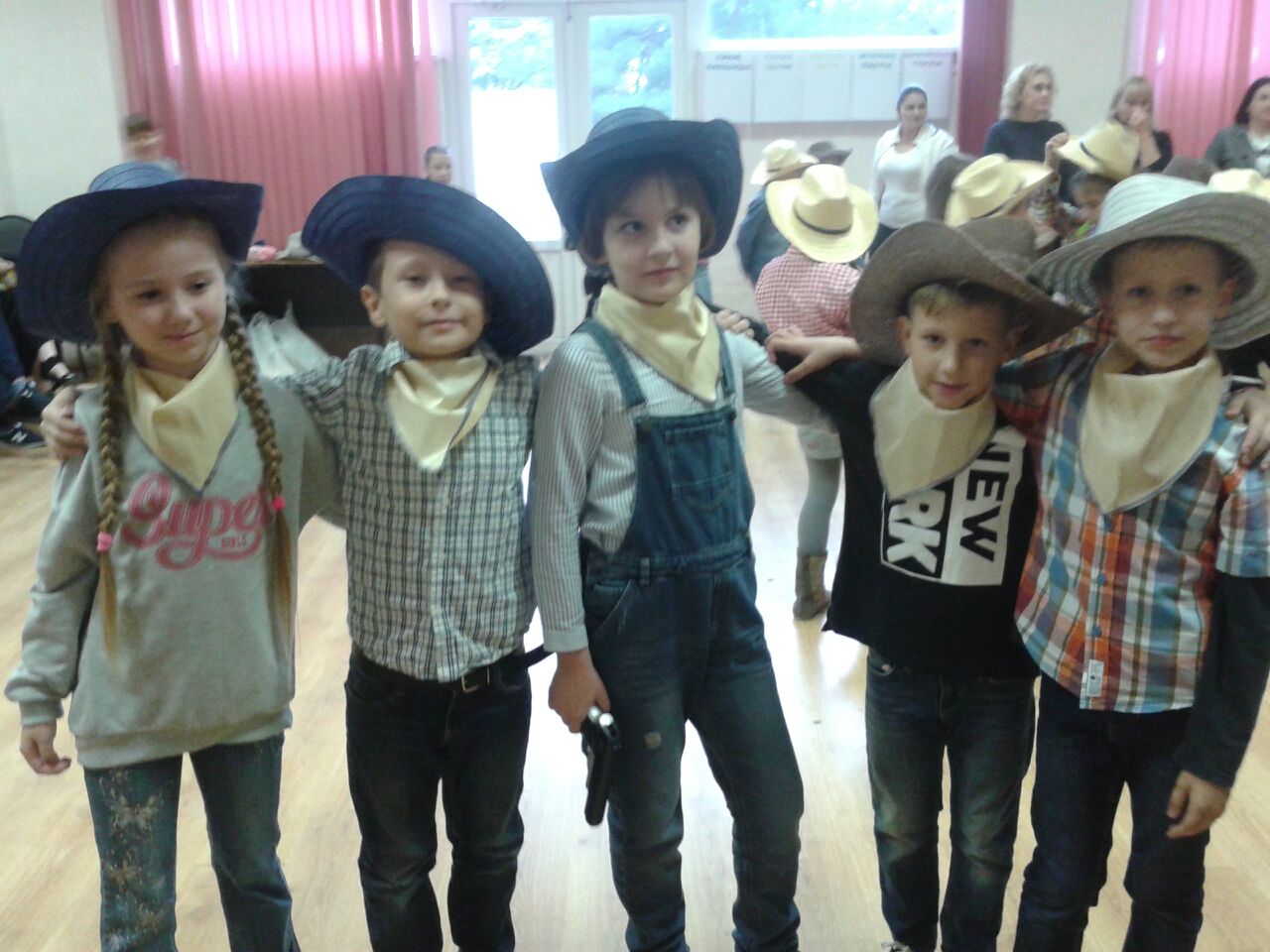 Хранитель огня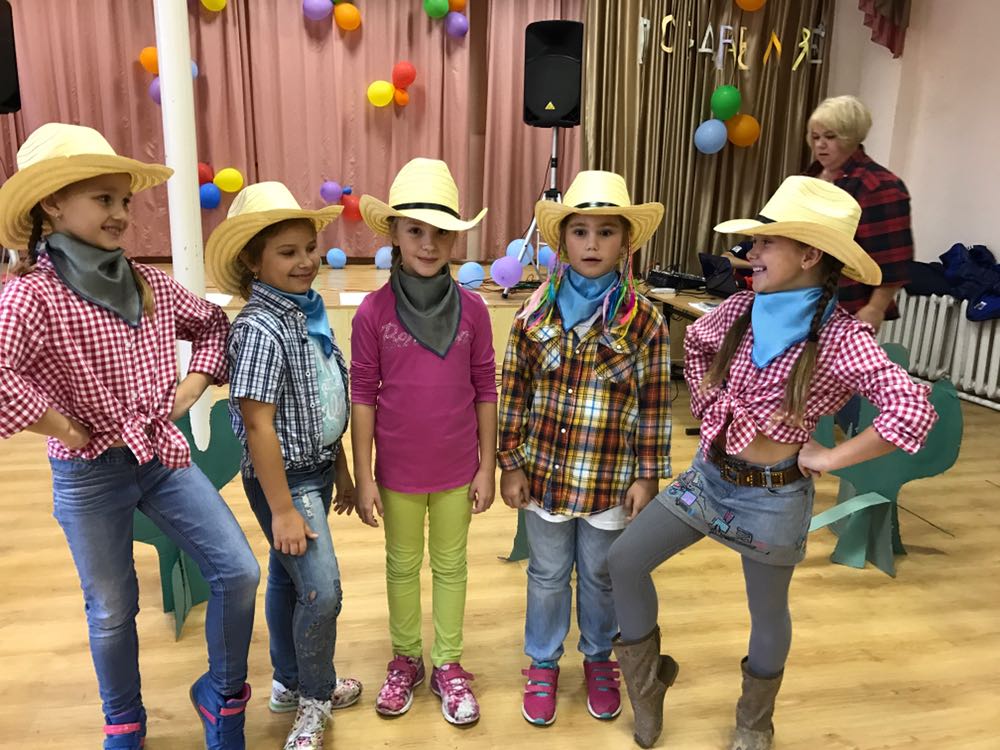 Меткий ковбой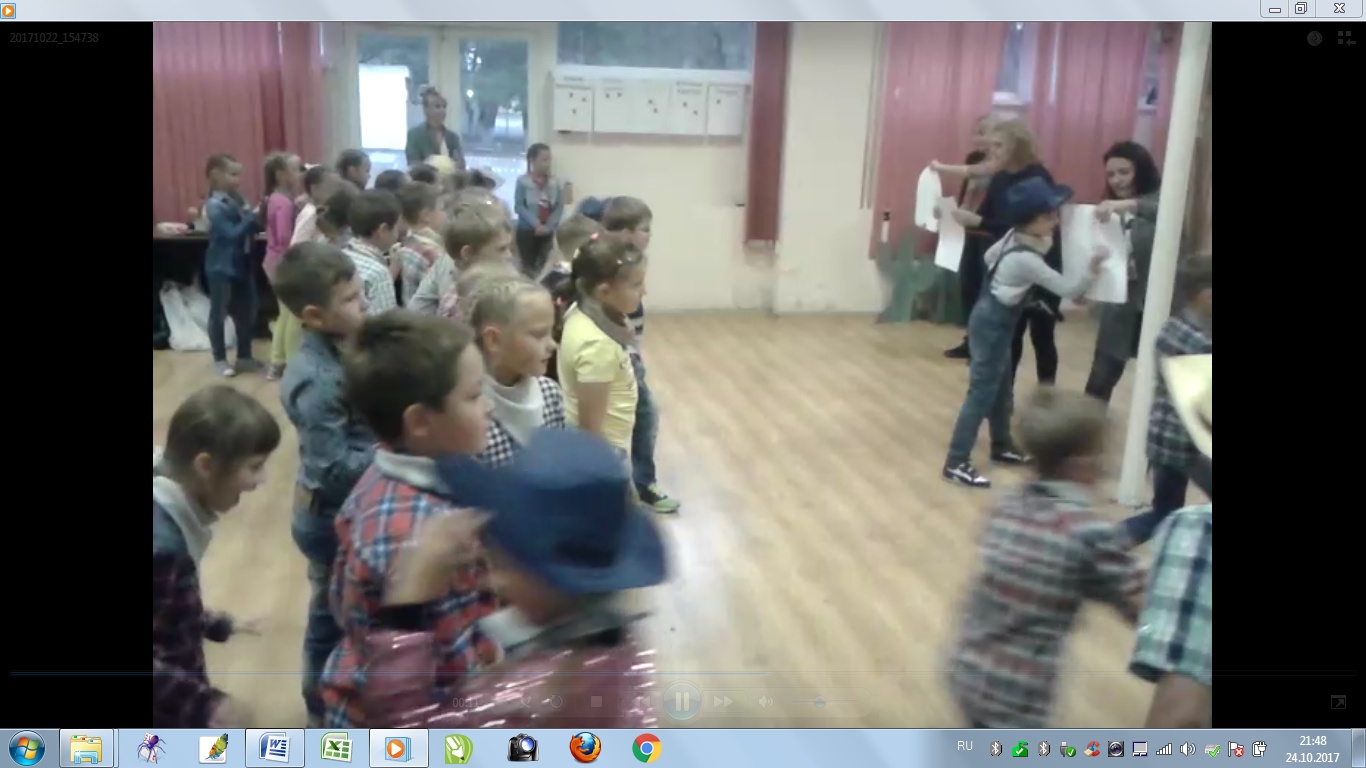 Быстрый наездник     Веселый малый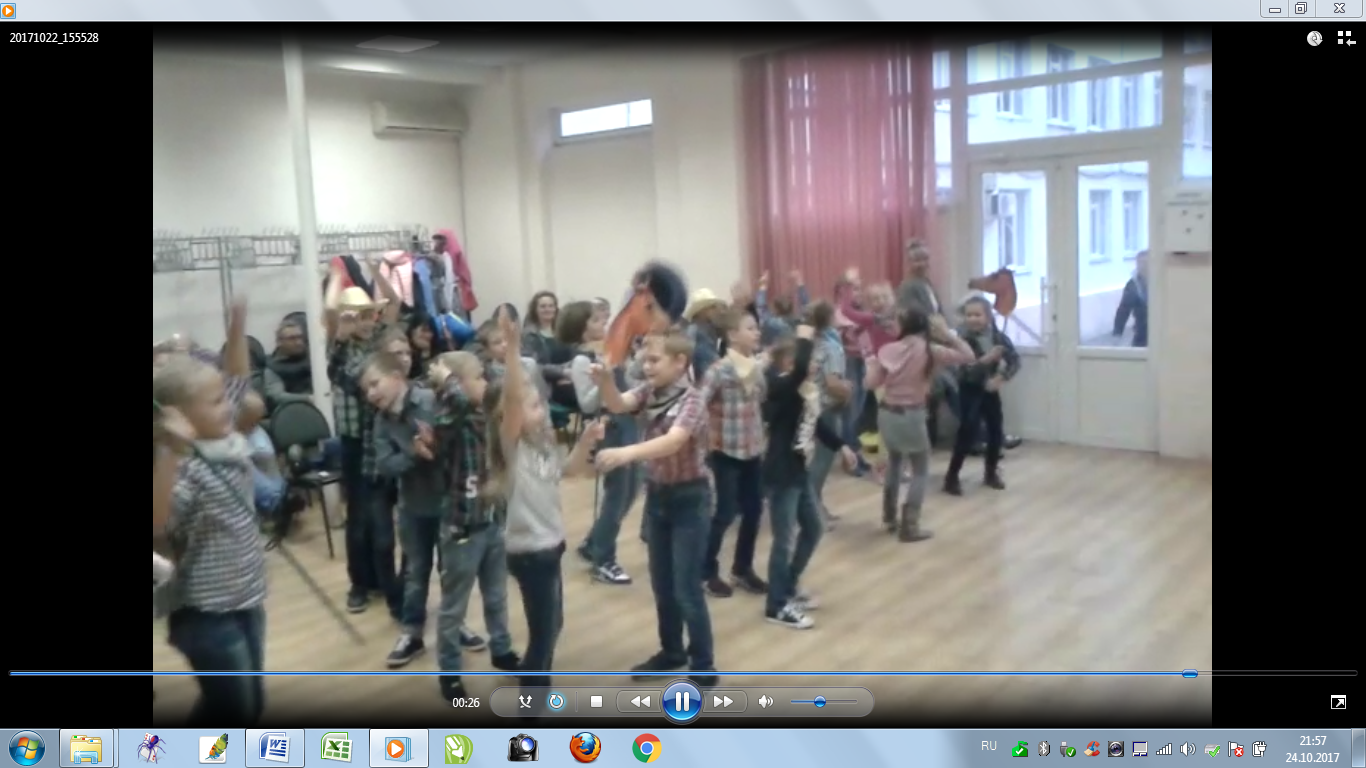 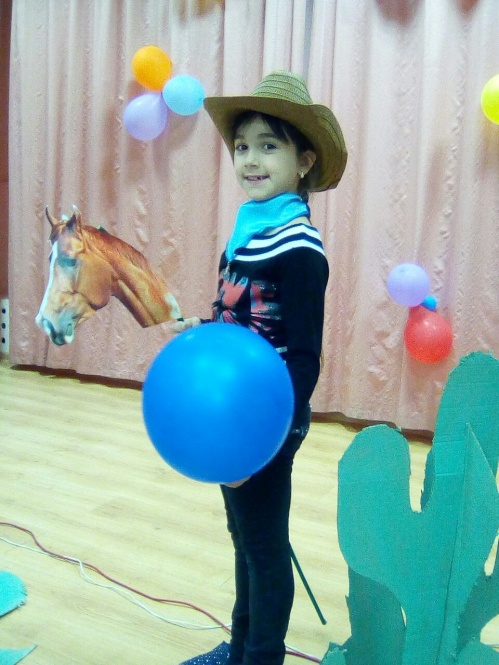 Перетягивание каната (разорви джинсы) 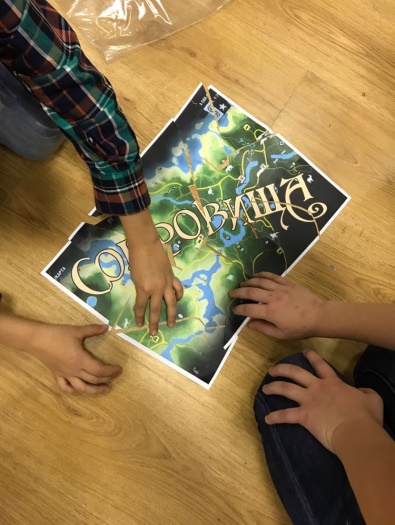 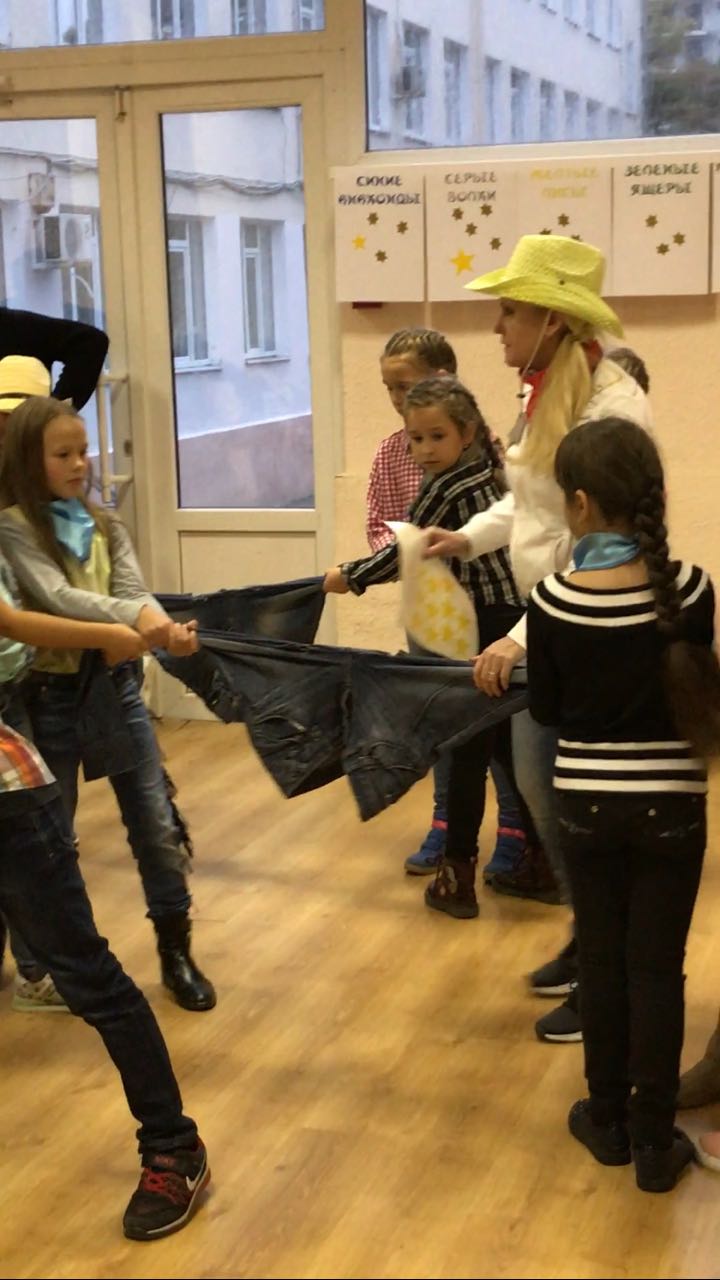 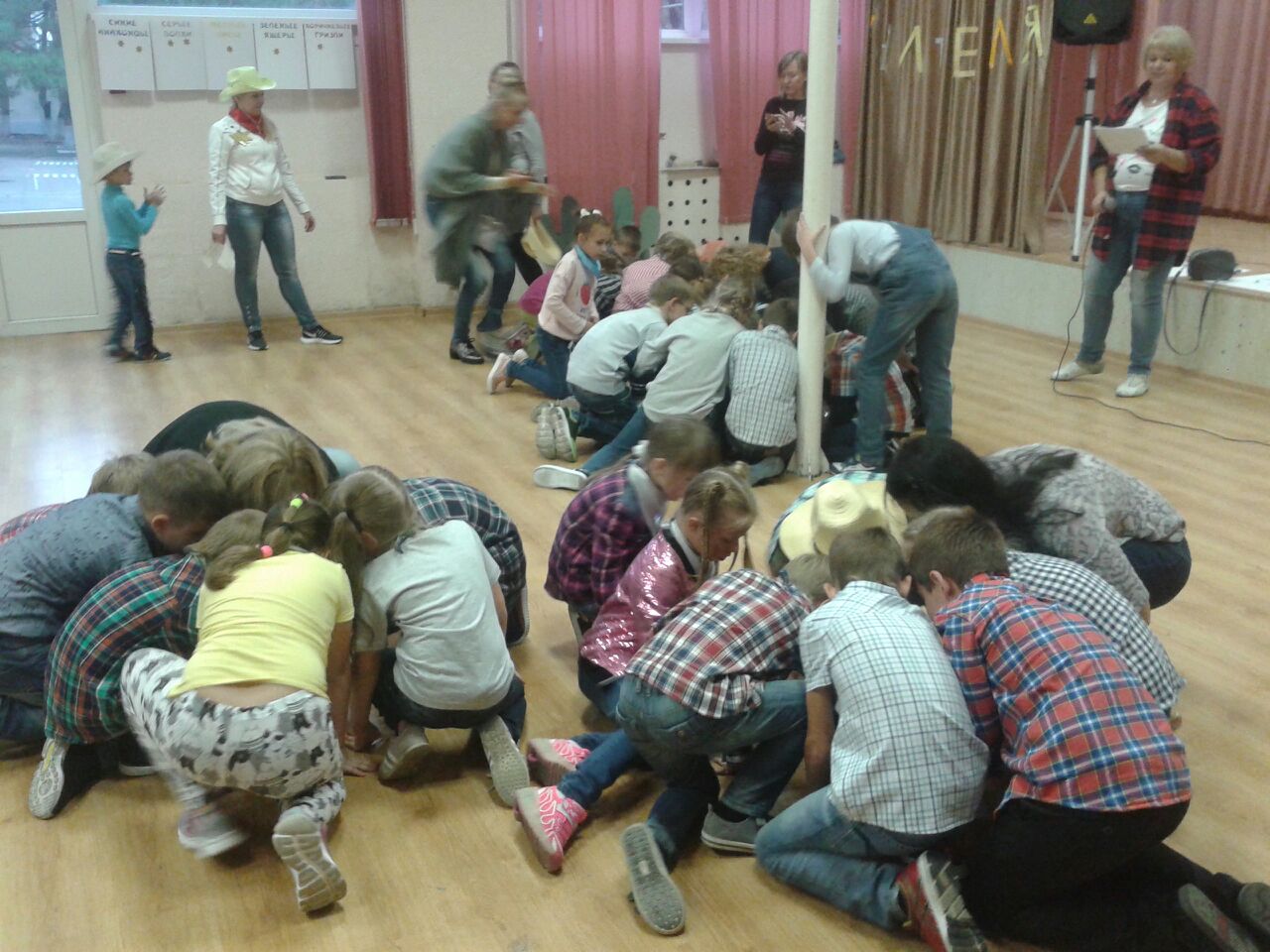 Последний конкурс «Поиск сокровищ» объединил боровшихся между собой ковбоев.Каждая команда получила  карту-паззл, а, собрав ее,  прочла на карте свое ГЛАВНОЕ СЛОВО.  Но, только  объединившись вместе, ковбои  смогли составить фразу, которая и привела их к спрятанным  сокровищам.После того, как сокровища были найдены, ковбои немного подкрепились, а потом, с новыми силами продолжили веселиться!